1)Удаление ограничения на окончание действия договора.Открыть таблицу “Страхование членов СРО”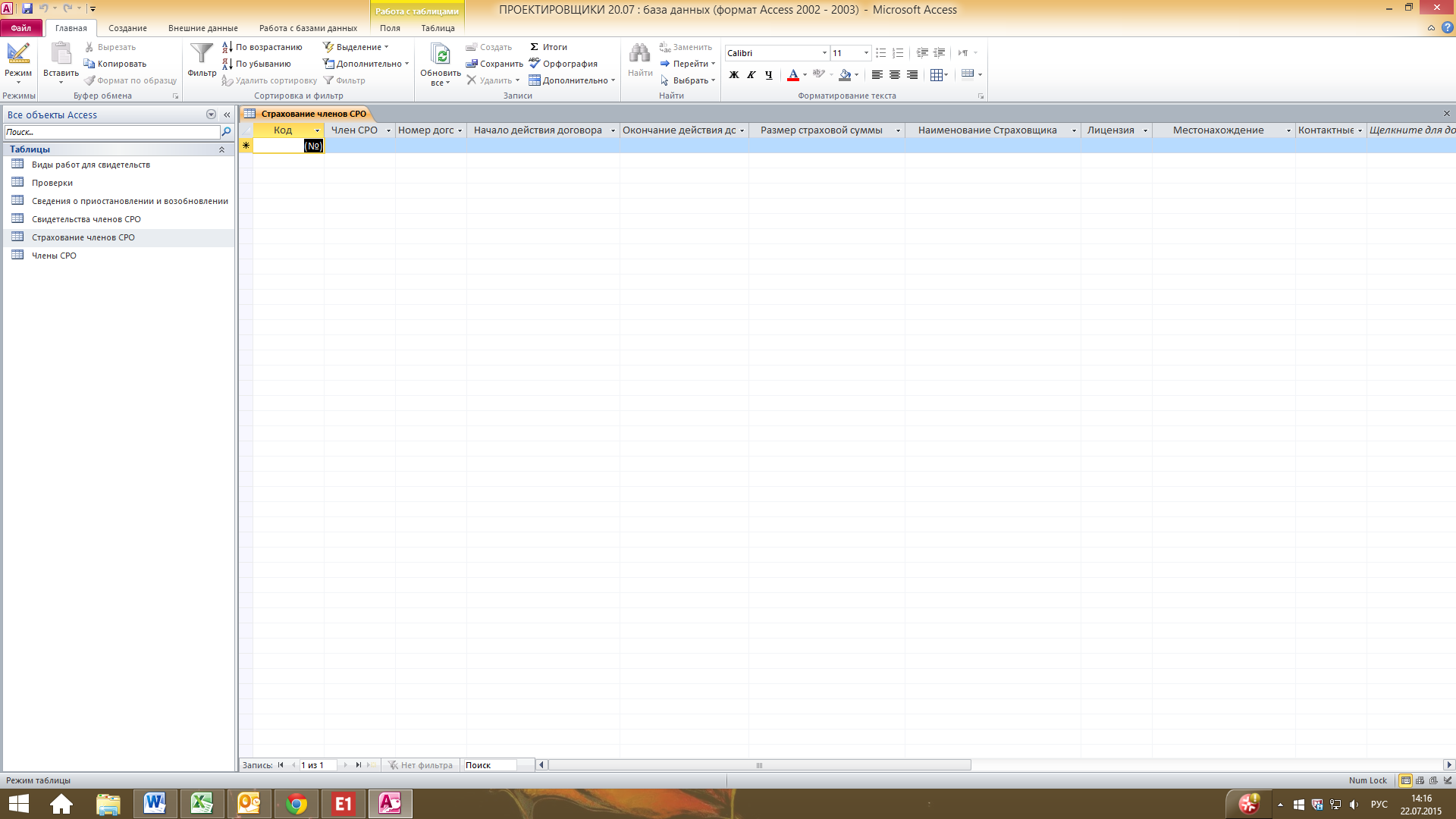 Перейти в режим “Конструктор”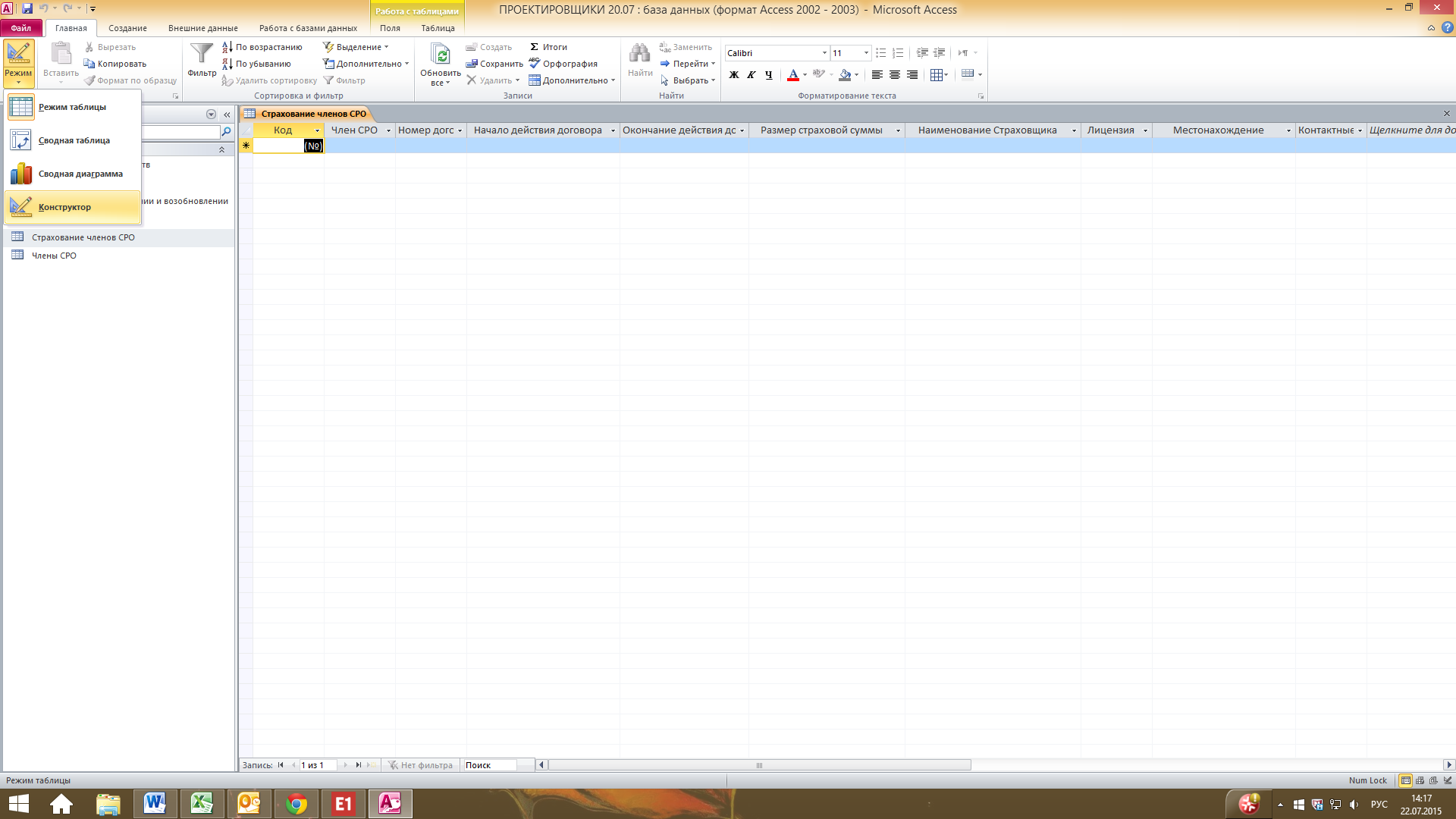 Выделить строчку “Окончание действия договора”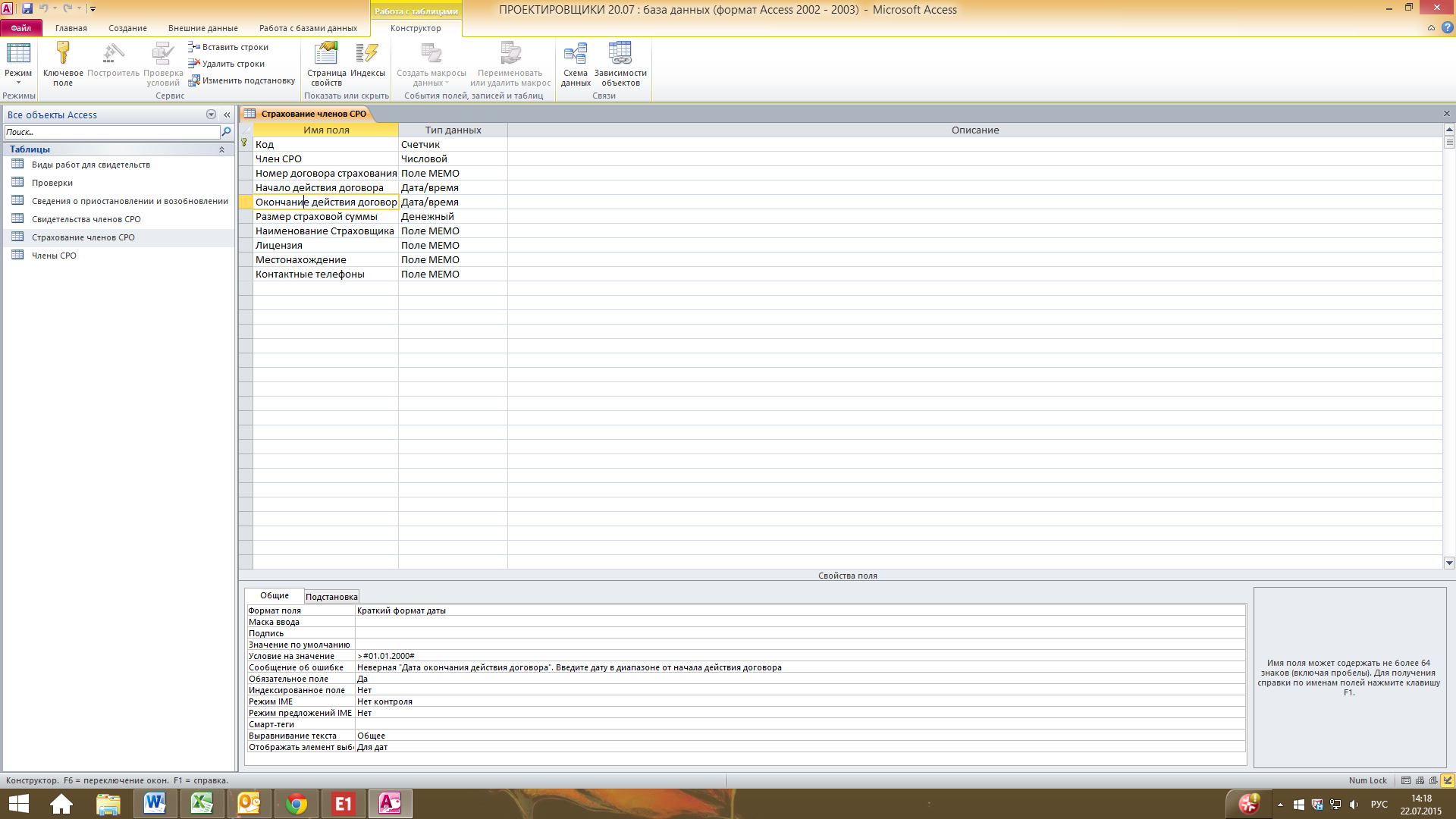 В меню ниже найти строчку “Условие на значение” (в других версиях Microsoft Access строка может называться по-другому) и оставить в ней только условие      >#01.01.2000#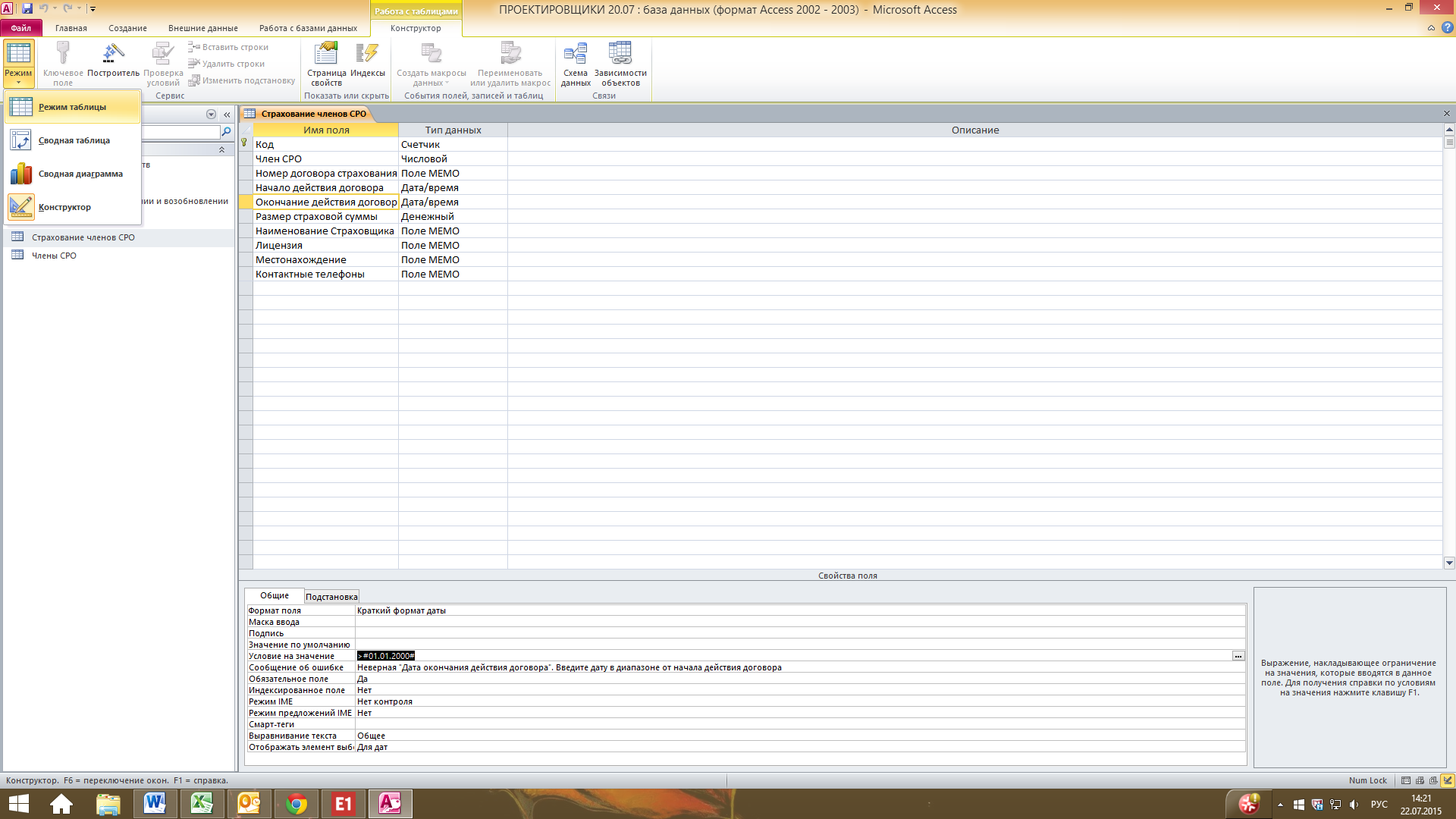 Вернуться в режим таблицыСохранить изменения.2)Изменение таблицы «Члены СРО»      1. Открыть таблицу «Члены СРО» и перейти в режим Конструктор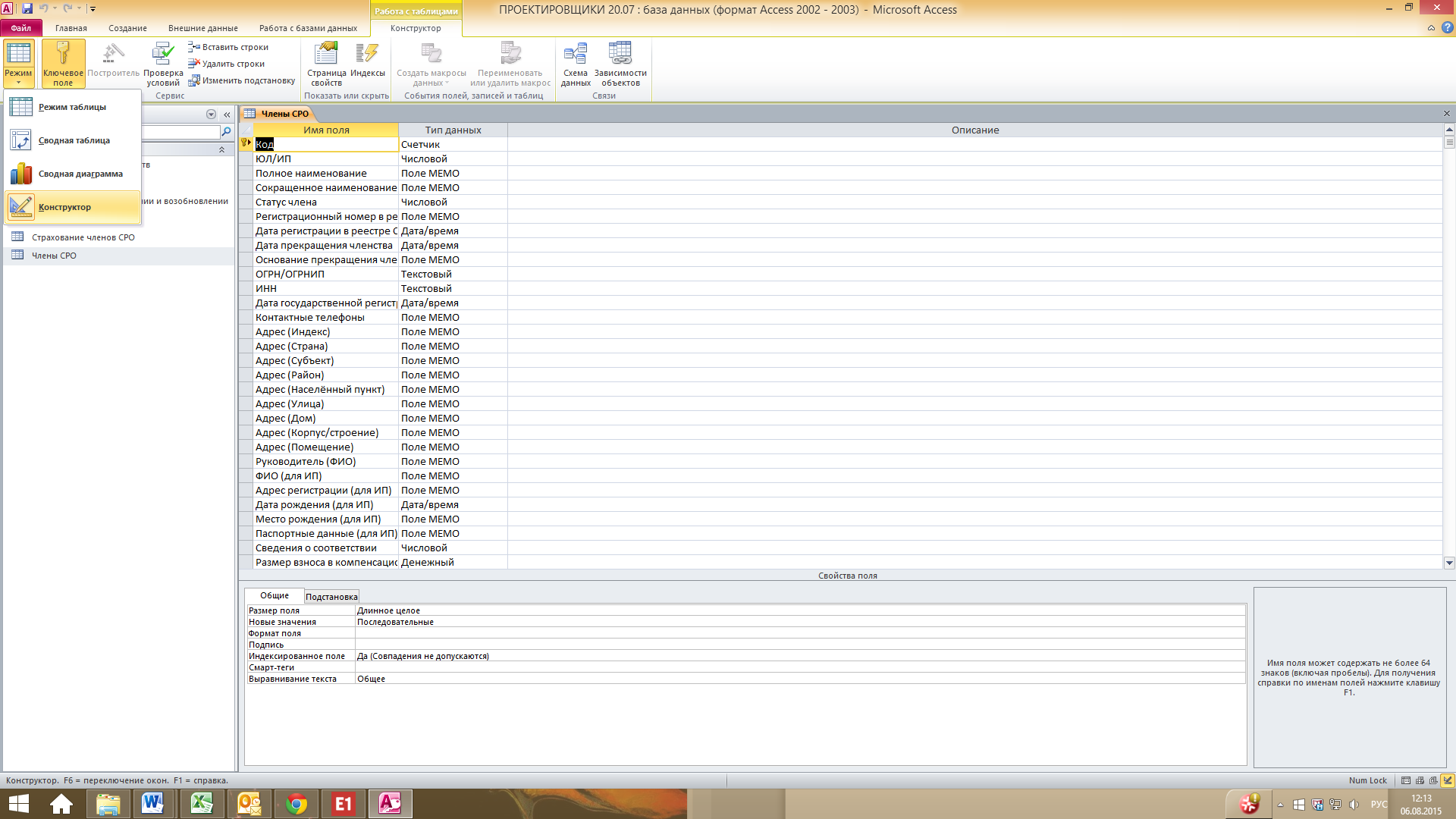 2. Выбрать поле «Дата регистрации в реестре СРО» и установить в поле «Условие на значение» значение <=Date()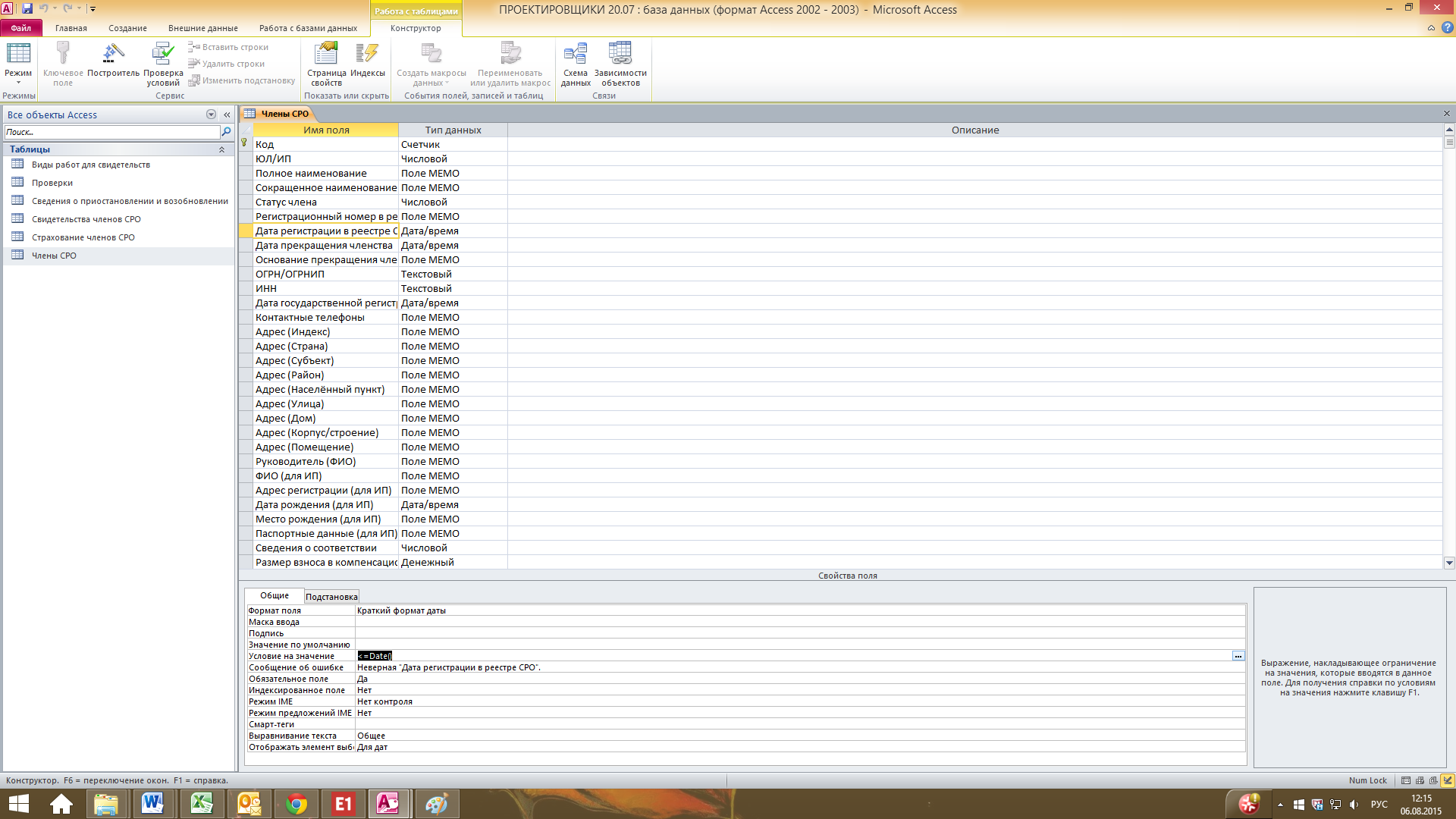 3. Выбрать поле «ОГРН/ОГРНИП» и удалить значения в полях «Условие на значение» и «Сообщение об ошибке». А также установить значение в поле «Обязательное поле» на Нет.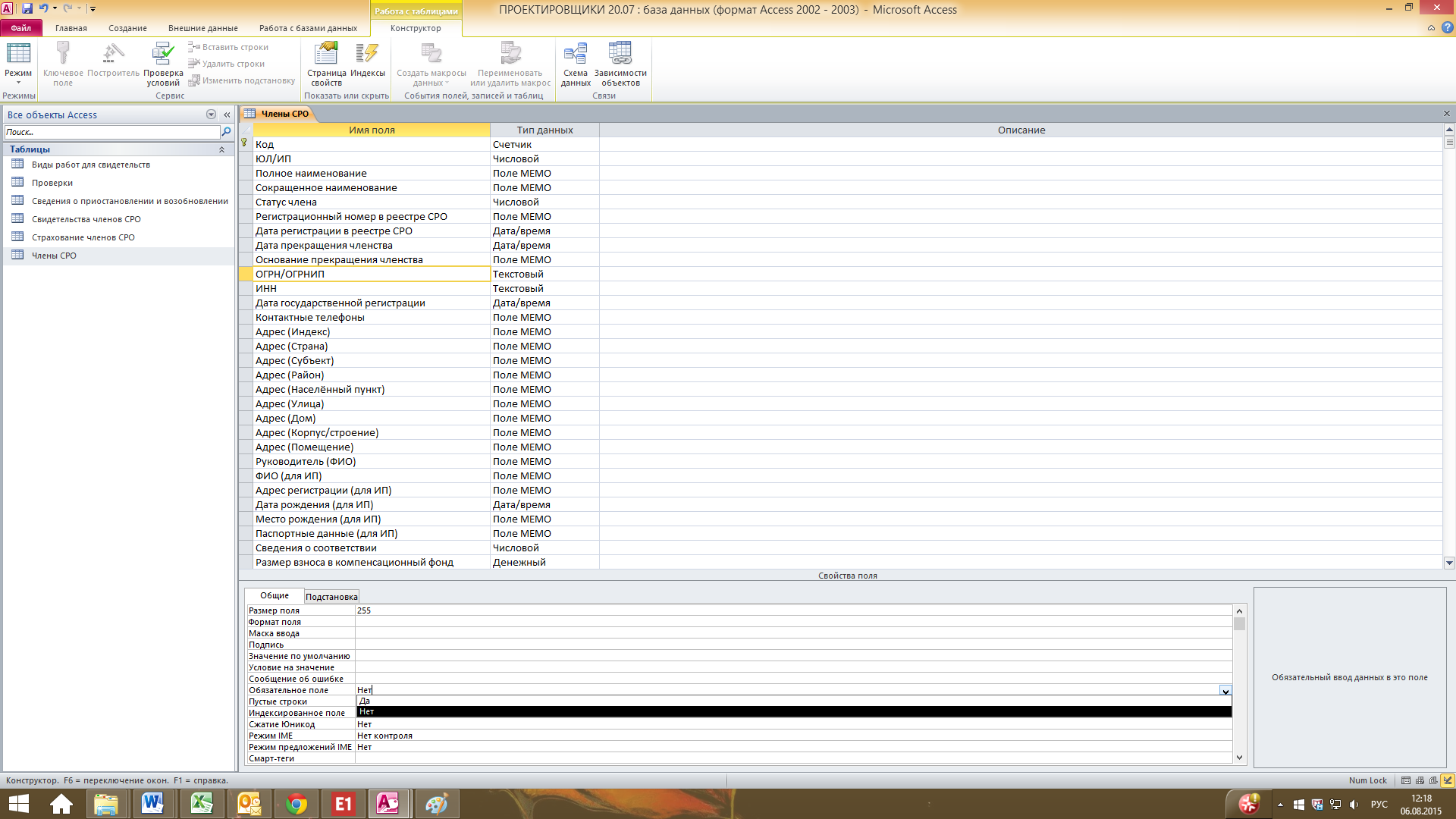 4. Провести аналогичные действия с полем «ИНН». Удалить значения в полях «Условие на значение» и «Сообщение об ошибке». А также установить значение в поле «Обязательное поле» на Нет.